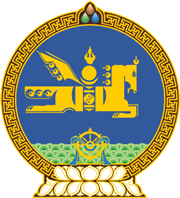 МОНГОЛ УЛСЫН ХУУЛЬ2021 оны 12 сарын 17 өдөр                                                                  Төрийн ордон, Улаанбаатар хот   ТӨРИЙН АУДИТЫН ТУХАЙ ХУУЛЬД    ӨӨРЧЛӨЛТ ОРУУЛАХ ТУХАЙ 1 дүгээр зүйл.Төрийн аудитын тухай хуулийн 37 дугаар зүйлийн 37.2 дахь хэсгийн “Мэдээллийн ил тод байдал ба мэдээлэл авах эрхийн тухай хуульд7” гэснийг “Нийтийн мэдээллийн ил тод байдлын тухай хуульд” гэж өөрчилсүгэй.2 дугаар зүйл.Энэ хуулийг Нийтийн мэдээллийн ил тод байдлын тухай хууль /Шинэчилсэн найруулга/ хүчин төгөлдөр болсон өдрөөс эхлэн дагаж мөрдөнө.МОНГОЛ УЛСЫН ИХ ХУРЛЫН ДАРГА 				Г.ЗАНДАНШАТАР